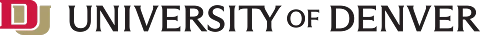 DU BIG IDEASREQUEST FOR PROPOSALSONLINE SUBMISSION TEMPLATEInterdisciplinary bold ideas spark creativity and collaboration across campus while creating attractive opportunities for investment and greater impact in the world.  As DU celebrates our teacher-scholar, public good, and DEI ideals and prepares for an ambitious fundraising campaign, the need for creative, interdisciplinary ideas has never been greater.  We are excited to launch this campus-wide call for Big Ideas to be vetted for potential support for teaching, research, scholarship, and creative work.Once your application is received, it will be reviewed by a vetting committee composed of deans, vice provosts, faculty, and Advancement professionals, and will be assessed pursuant to the criteria noted below.  If selected, your team will be invited to submit a white paper, to be used for purposes of the campaign and/or other funding opportunities, including seed funding.Please note that the RFP form cannot save your progress.  Consequently, we recommend downloading the questions and preparing your answers separately so that you can easily copy and paste your answers into the online form to complete your submission.Please also note that answers to questions soliciting narrative responses should be limited to 100 words unless otherwise specified.  RFP submissions are due by 11:59 p.m. Mountain Time on January 17, 2023.Project Title	________________________Project Summary (250 words or less)Team Lead(s):  First/Last NameTeam Lead(s):  EmailPlease List Additional Team Members (faculty and staff)What Academic Schools/Units Are Involved in this Project?How will this Big Idea change the world? What is the impact of this project locally? Nationally?  Globally?How will this Big Idea be transformational beyond a single school, college, or unit?Why does this project require support from this RFP process to succeed?  How will this collaboration advance research, knowledge, and/or make a student     and/or community impact?  How might this project further our 4D experience (advancing intellectual growth, exploring character, furthering wellness, pursuing lives/careers of purpose)?  How does this project support and reflect DU’s Diversity, Equity, and Inclusion mission and action plan to create a culture of thriving and connectedness?  How does this project support and reflect DU’s commitment to the public good?  How does this project build on existing efforts at DU, if relevant?  Why is DU uniquely positioned to house this project?  What challenges, if any, do you perceive in seeing this project to fruition?  Have you been engaging with any community members/community organizations around this project?  If so, please describe their engagement and involvement.  What is the dollar estimate of resources needed to complete this project?